Para onde foram todos os insetos?NADA SE ASSEMELHA À ALMA COMO A ABELHA. ESTA VOA DE FLOR PARA FLOR, AQUELA DE ESTRELA PARA ESTRELA. A ABELHA TRAZ O MEL, COMO A ALMA TRAZ A LUZ. VICTOR HUGO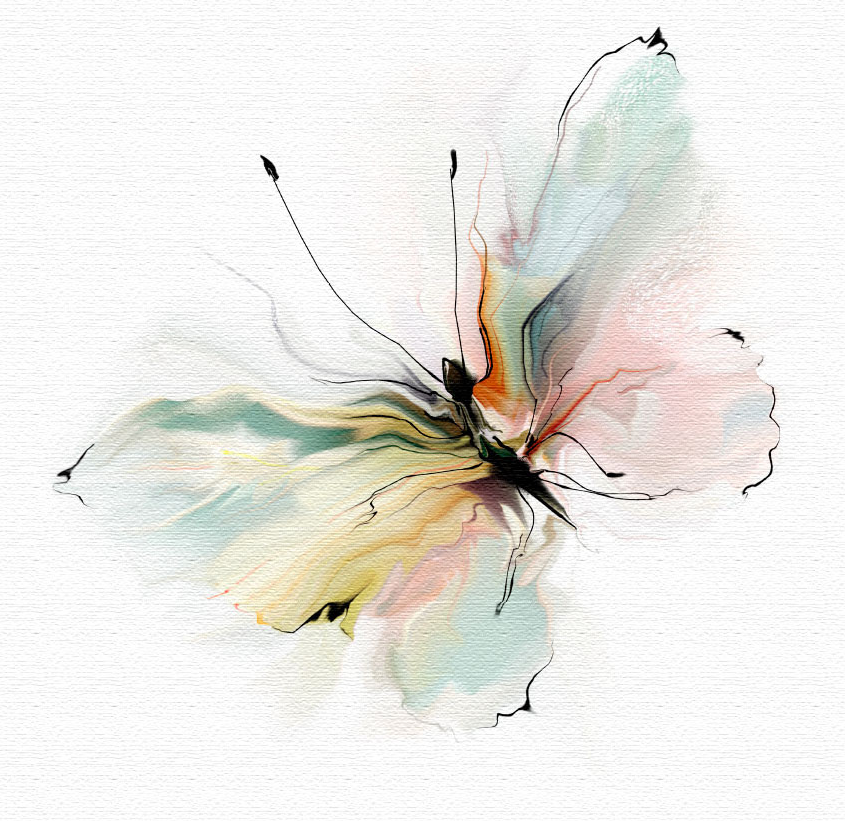 	DE VOO EM VOO, APRENDEMOS SOBRE O MISTERIOSO MUNDO DOS INSETOS. POR QUE A PREOCUPAÇÃO COM A VIDA (OU MORTE) DOS INSETOS? ESSE É O ASSUNTO A SER TRATADO NESTA FASE DA CULT. 	ESCREVA UMA UM TEXTO QUE APRESENTE TODAS AS APRENDIZAGENS SOBRE A ABELHA. SEU TEXTO DEVE APRESENTAR, NO MÍNIMO, OS ITENS A SEGUIR. 1. O INSETO2. O MISTÉRIO: 	O DESAPARECIMENTO DOS INSETOS			O PAPEL DOS INSETOS NA NATUREZA			OS INSETOS EM NÚMEROS	AO TERMINAR O SEU TEXTO, LEIA-O EM VOZ ALTA PARA ALGUÉM OUVI-LO. PEÇA A OPINIÃO DO OUVINTE SOBRE O CONTEÚDO. 	MELHORE-O, CASO SEJA NECESSÁRIO. 	ILUSTRE O SEU TEXTO. 